געגועפלייגראונד טריו ותמר פילוסוףפלייגראונד טריו מארחים את הזמרת תמר פילוסוף בשיר 'געגוע' מתוך 'חצר המשחקים' - מיזם מוזיקלי וספרותי המבקש ליצור אי של תום ונחמה במרחב החיים הישראלי בצל המלחמה. שתי הופעות השקה קרובות:16/4 - סטודיו אנט (בית פליציה בלומנטל) - המרץ 2, תל אביב​18/4 - תמול שלשום (במסגרת אירועי ברוטינה) - יואל משה סלומון 5, ירושליםחצר המשחקים מאגד יצירות שנכתבו מאז השבעה באוקטובר ומחפשות מאגרים חדשים של השראה ליצירה וכוחות חיים מחודשים. האפשרות לצמיחה וליצירה היא אחד מן המאפיינים האנושיים מלאי החדווה, היוצרים איים קטנים של אושר בתוך מרחב מורכב. בחצר המשחקים, מבקשים פלייגראונד טריו להרחיב את מרחב הכוח והתום, מתוך אמונה בכוחה של האמנות כמרחב מצמיח ומרפא.ביצירות המרכיבות את הקובץ ניתן לפגוש מקורות שונים של עידוד ושל כוח, בין אם בכוח השבטי של הקהילה כאלמנט מרפא, בין אם בחלומות הנשזרים בטקסטים בצורות שונות, חלומות שהם כוח דוחף ומדבק, ובין אם בקטעי סיפור ושירה המתייחסים אל הירח כהשראה, כאור שומר מפני אימת החשכה. הדמיון הוא מרחב משחק של הנפש.את המוזיקה של חצר המשחקים יצרו בשיתוף פעולה חברי פלייגראונד טריו - נגן הגיטרה דור בן לולו, נגן כלי הנשיפה אמיתי מן ונגן כלי ההקשה נדב פרידמן. אל השלישייה הצטרפה בקולה הזמרת תמר פילוסוף, מוזיקאית יוצרת ומשוררת ירושלמית היוצרת רוק-עברי חדש וייחודי,  לביצוע שלושה שירים מתוך מחזור השירים. געגוע הוא השיר הראשון היוצא לאור מתוך פרויקט עשיר זה. קרדיטים:יוזם ומנהל אמנותי של ׳חצר המשחקים׳ - אמיתי מן מילים - אילה אלבאז ודור בן לולו | לחן, עיבוד ומיקס - דור בן לולו | מוסיקה - פלייגראונד טריו || אמיתי מן - באס קלרינט | דור בן לולו - גיטרה ואלקטרוניקה | נדב פרידמן - כלי הקשה | שירה - תמר פילוסוף | מאסטרינג - אורי קדישאי באולפני המזקקה | איור - תמר שרביט געגוע - להאזנה בכל הפלטפורמותפייסבוק | יוטיוב | אינסטגרם | אתר רשמי | ספוטיפיי ליצירת קשר:אמיתי מן -052-5540081דור בן לולו - 052-6652850playgroundmusic9@Gmail.cominfo@amitai-mann.com 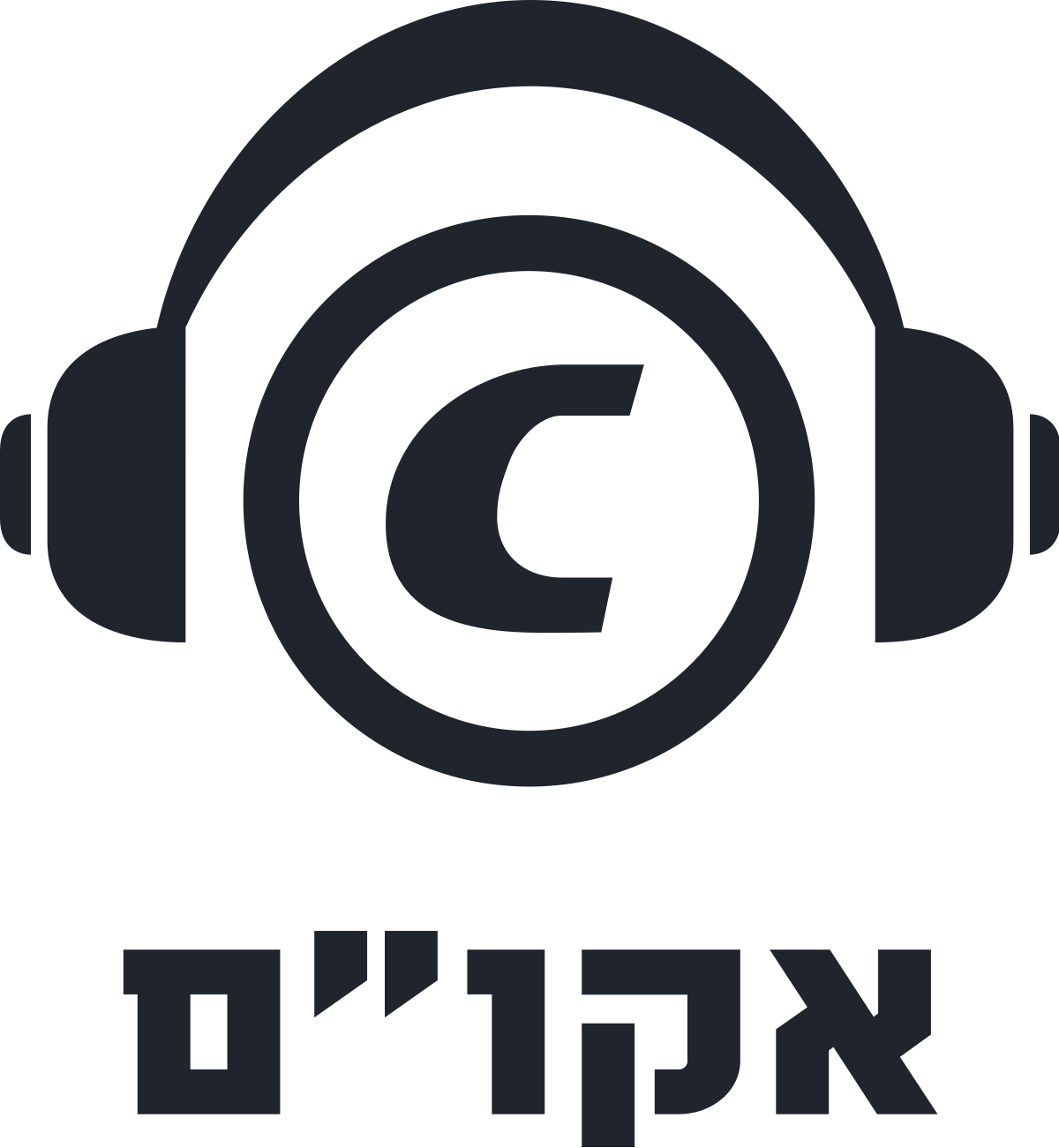 הפרויקט יוצא לאור בתמיכת מועצת הפיס לתרבות ואמנות  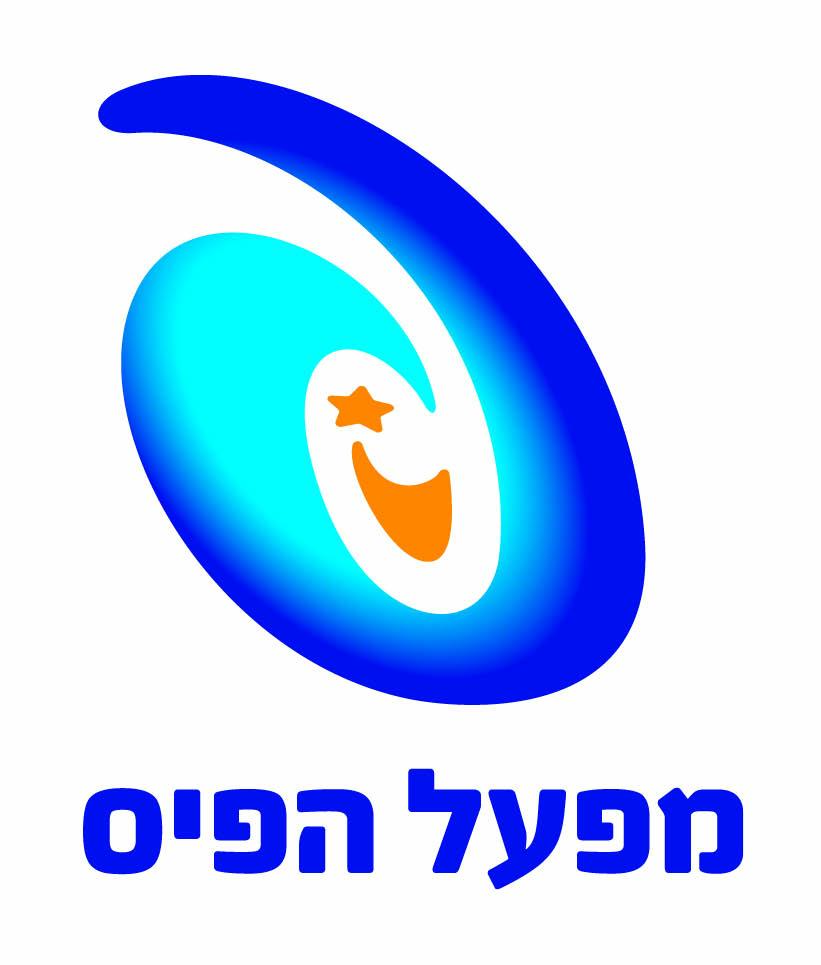 